ОПМП при ранении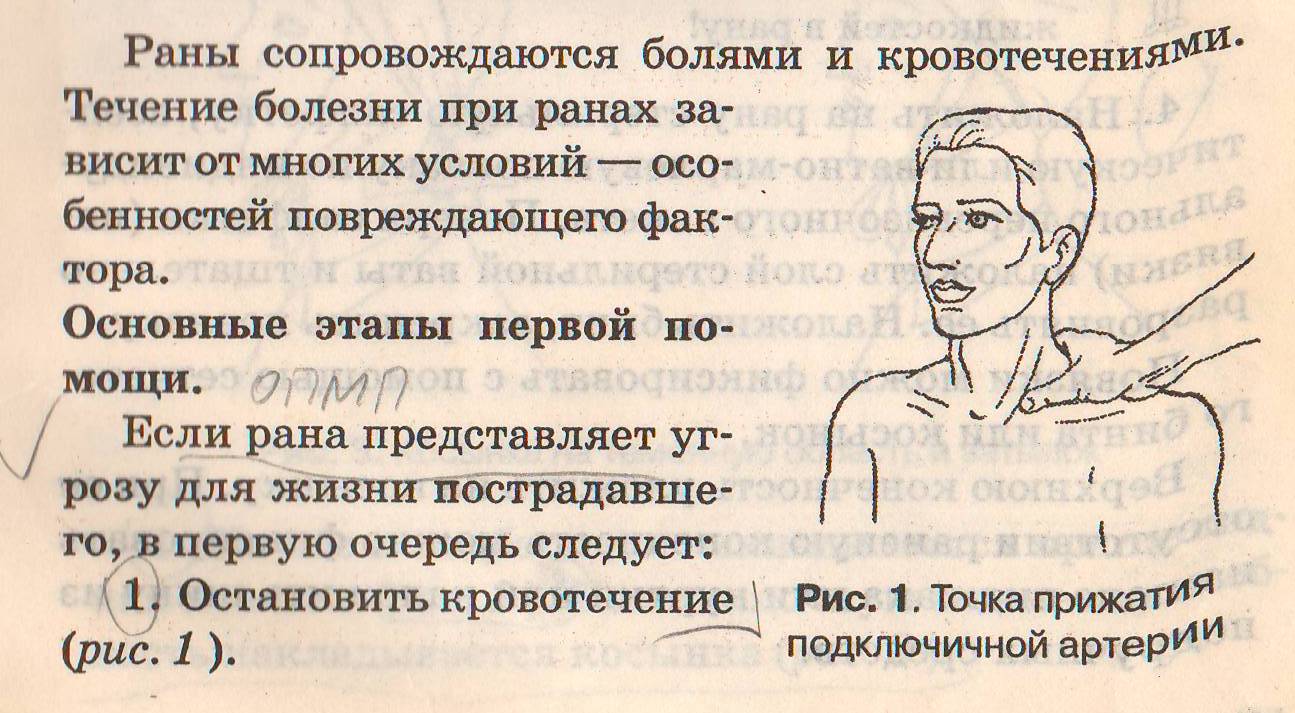 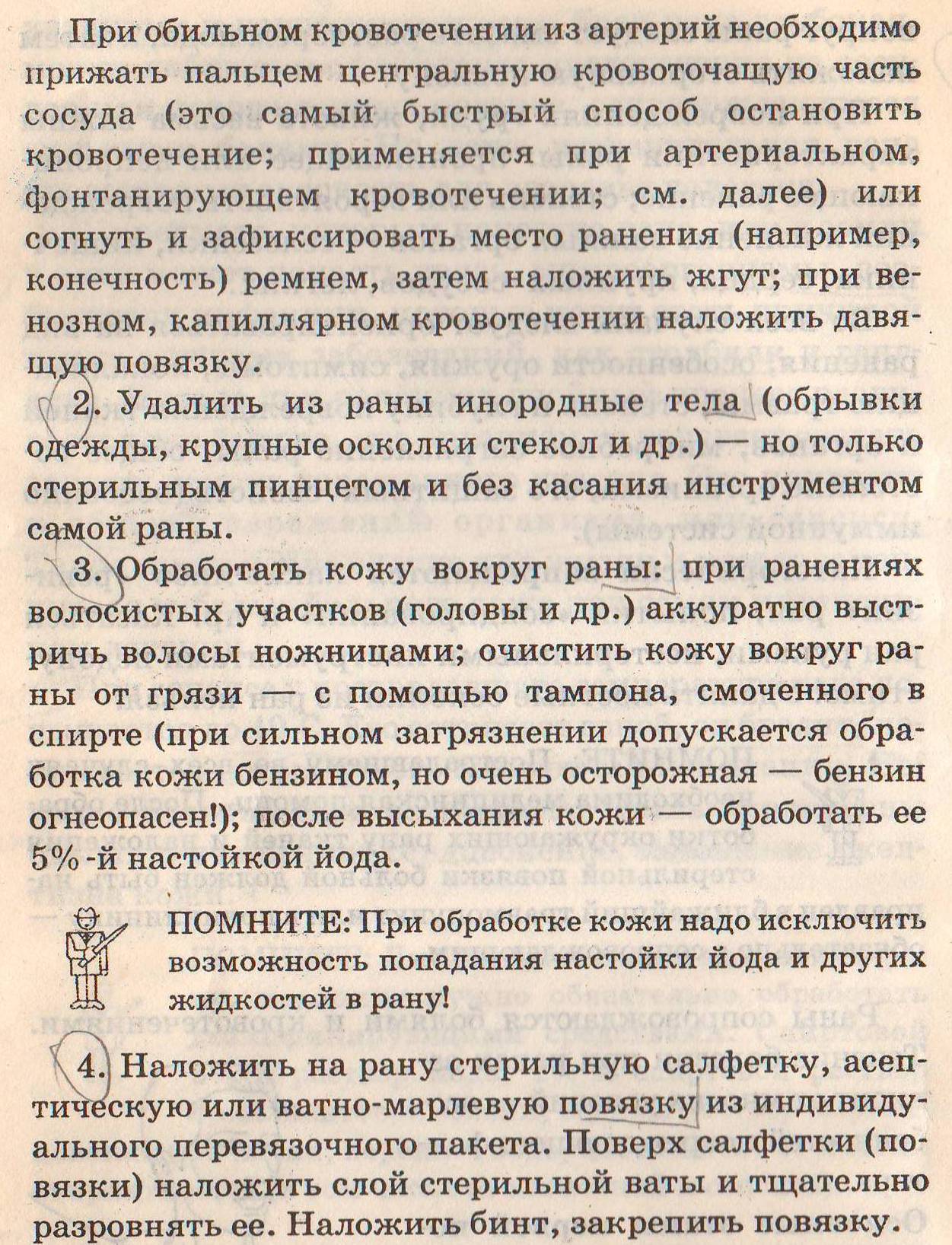 